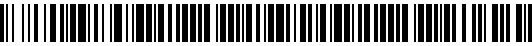 10683/UTP/2019-UTPM Čj.: UZSVM/UTP/9969/2019-UTPMČeská republika – Úřad pro zastupování státu ve věcech majetkovýchse sídlem Rašínovo nábřeží 390/42, Nové Město, 128 00 Praha 2,za kterou právně jedná Ing. Ivana Kozáková, ředitelka odboru Odloučené pracoviště Teplice
na základě Příkazu generálního ředitele č. 6/2014, v platném zněníIČO: 69797111
(dále jen „prodávající“)aJTH Idea a. s.se sídlem Krupská 33/20, 415 01 Teplice,kterou zastupuje Jaroslav Třešňák, statutární ředitel IČO: 27341666, DIČ: CZ27341666zapsána v obchodním rejstříku vedeném Krajským soudem v Ústí nad Labem oddíl B, 
vložka 1840(dále jen „kupující“)uzavírají podle § 2079 a násl. zákona č. 89/2012 Sb., občanský zákoník, ve znění pozdějších předpisů (dále jen „zákon č. 89/2012 Sb.“), a podle zákona č. 219/2000 Sb., o majetku České republiky a jejím vystupování v právních vztazích, ve znění pozdějších předpisů (dále jen „zákon č. 219/2000 Sb.“), tutoKUPNÍ SMLOUVUč. 222/19/4120Čl. I.Česká republika je vlastníkem níže uvedené nemovité věci:Pozemekpozemková parcela číslo 574/3, druh pozemku: ostatní plocha, způsob využití: ostatní komunikace, způsob ochrany: 0zapsaný na listu vlastnictví č. 60000 pro katastrální území Nová Ves u Teplic, obec Teplice, v katastru nemovitostí vedeném Katastrálním úřadem pro Ústecký kraj, katastrálním pracovištěm Teplice(dále jen „převáděný majetek“). Úřad pro zastupování státu ve věcech majetkových je na základě Prohlášení ze dne 25.09.2017 příslušný s převáděným majetkem hospodařit, a to ve smyslu § 9 zákona 
č. 219/2000 Sb. Čl. II.Prodávající převádí touto smlouvou kupujícímu vlastnické právo k převáděnému majetku 
se všemi součástmi a s příslušenstvím (zejména část převáděného majetku 
je pokryta  povrchem z monolitického betonu), právy a povinnostmi, a to za kupní cenu stanovenou v Čl. II. odst. 2 této smlouvy. Kupující toto právo za kupní cenu uvedenou 
v Čl. II. odst. 2 této smlouvy přijímá.Kupní cena za převáděný majetek ve smyslu odst. 1 tohoto článku činí 100 000 Kč (slovy: Jednostotisíckorun českých).Čl. III.Kupující je povinen zaplatit kupní cenu dle Čl. II. odst. 2 na účet prodávajícího č. 19-8124411/0710, variabilní symbol: 4121900380, a to ve lhůtě, která bude kupujícímu oznámena 
ve výzvě prodávajícího k zaplacení, přičemž tato lhůta nebude kratší než 30 dnů ode dne odeslání výzvy k úhradě. Neuhradí-li kupující celou kupní cenu ve lhůtě, stanovené touto smlouvou, je kupující povinen zaplatit smluvní pokutu ve výši 0,1 % z celkové kupní ceny za každý den prodlení.V případě prodlení s úhradou kupní ceny je kupující povinen zaplatit kromě smluvní pokuty dle předchozího odstavce i úroky z prodlení dle platné právní úpravy.Pokud kupující v prohlášeních podle Čl. V. uvede nepravdivé skutečnosti o svých dluzích vůči prodávajícímu a své způsobilosti nabýt převáděný majetek, má prodávající právo požadovat na kupujícím úhradu smluvní pokuty ve výši 10 % z kupní ceny.Pokuty podle odst. 2 nebo 4 jsou splatné na účet prodávajícího č. 19-8124411/0710 ve lhůtě, která bude kupujícímu oznámena ve výzvě prodávajícího k zaplacení, přičemž tato lhůta nebude kratší než 30 dnů ode dne odeslání výzvy k úhradě.Pro účely této smlouvy se kupní cena, smluvní pokuta, úroky z prodlení a případné jiné platby, považují za zaplacené okamžikem připsání celé hrazené částky na účet prodávajícího.Čl. IV.Prodávající prohlašuje, že mu není známo, že by na převáděném majetku vázla nějaká omezení, závazky či právní vady s výjimkou skutečnosti, že dle územního plánu se převáděný majetek nachází v zastavitelné ploše s funkčním využitím plochy bydlení, leží v ochranném pásmu II. C přírodních léčivých zdrojů lázeňského místa Teplice v Čechách a ochranném pásmu nadzemního vedení VN,do převáděného majetku zasahuje ochranné pásmo nadzemního vedení sítě VN 
ve vlastnictví společnosti ČEZ Distribuce, a.s.na části převáděného majetku se nachází veřejná účelová komunikace.Čl. V.Kupující prohlašuje, že je mu současný stav převáděného majetku dobře znám. Kupující rovněž prohlašuje, že je schopen dodržet své závazky vyplývající z této smlouvy, zejména zaplatit včas a řádně kupní cenu, a že vůči prodávajícímu nemá žádný dluh, jehož plnění je vynutitelné na základě vykonatelného exekučního titulu podle § 40 zákona č. 120/2001 Sb., o soudních exekutorech a exekuční činnosti (exekuční řád) a o změně dalších zákonů, ve znění pozdějších předpisů.Čl. VI.Kupující je povinen bezodkladně písemně oznámit prodávajícímu veškeré skutečnosti, které mají nebo by mohly mít vliv na převod vlastnického práva k převáděnému majetku podle této smlouvy, zejména pak skutečnosti, které se dotýkají povinnosti zaplacení kupní ceny. Tato povinnost kupujícího trvá až do okamžiku zaplacení kupní ceny s příslušenstvím.Čl. VII.Kupující je oprávněn odstoupit od této kupní smlouvy pouze v souladu s ustanovením § 2001 a násl. zákona č. 89/2012 Sb.Pokud kupující neuhradí kupní cenu řádně a včas, má prodávající právo v souladu s ustanovením § 1977 zákona č. 89/2012 Sb. od smlouvy odstoupit, pokud to kupujícímu (prodlévajícímu) oznámí bez zbytečného odkladu poté, co se o prodlení dozvěděl.Prodávající je kromě zákonných důvodů též oprávněn od této smlouvy odstoupit, jestliže 
se prokáže, že prohlášení kupujícího uvedená v Čl. V. nejsou pravdivá, úplná nebo přesná.
Čl. VIII.Odstoupením od smlouvy prodávajícím zároveň vznikne prodávajícímu právo na náhradu veškerých nákladů, které mu vznikly v souvislosti s prodejem převáděného majetku.Odstoupení od této smlouvy kteroukoliv ze smluvních stran se nedotýká povinnosti kupujícího zaplatit peněžitá plnění (zejm. úroky z prodlení, smluvní pokuty, náklady, které vznikly prodávajícímu v souvislosti s prodejem převáděného majetku), na jejichž úhradu dle této smlouvy vznikl prodávajícímu nárok do data účinnosti odstoupení.Odstoupení od smlouvy musí být v písemné formě a nabývá účinnosti dnem doručení druhé straně. Odstoupením se závazky z této smlouvy ruší od počátku a smluvní strany si vrátí vše, co si splnily, kromě peněžitých plnění (např. úroků z prodlení, smluvních pokut), na jejichž úhradu vznikl prodávajícímu nárok do data účinnosti odstoupení.Pokud dojde k odstoupení od smlouvy a kupní cena již byla zaplacena, má prodávající povinnost do 30 dnů od účinků odstoupení vrátit kupní cenu sníženou o:náklady, které vznikly prodávajícímu v souvislosti s prodejem převáděného majetku,vyúčtované smluvní pokuty a úroky z prodlenína účet kupujícího.Nebyla-li kupní cena dosud uhrazena a od kupní smlouvy odstoupil prodávající, má kupující povinnost vyúčtované náklady, které vznikly v souvislosti s prodejem převáděného majetku, vyúčtované smluvní pokuty, úroky z prodlení, pokud vznikly podle této smlouvy, uhradit prodávajícímu ve lhůtě, která bude kupujícímu oznámena ve výzvě prodávajícího k zaplacení, přičemž tato lhůta nebude kratší než 30 dnů ode dne odeslání výzvy k úhradě. 
Čl. IX.Vlastnické právo k převáděnému majetku nabývá kupující zápisem do katastru nemovitostí. Právní účinky zápisu nastanou k okamžiku podání návrhu na vklad katastrálnímu úřadu. Tímto dnem na kupujícího přecházejí veškerá práva a povinnosti spojené s vlastnictvím 
a užíváním převáděného majetku.Návrh na zápis vkladu vlastnického práva do katastru nemovitostí podají prodávající 
a kupující společně prostřednictvím prodávajícího, a to bez zbytečného odkladu po úplném zaplacení kupní ceny včetně příslušenství a příp. smluvních pokut. Doklad o zaplacení, 
resp. prohlášení prodávajícího o tom, že uvedená částka byla uhrazena, bude obsažen v návrhu na zápis vkladu vlastnického práva do katastru nemovitostí. Správní poplatky spojené s touto smlouvou nese kupující.Pokud by příslušným katastrálním úřadem byl návrh na zápis vkladu vlastnického práva k prodávanému převáděnému majetku dle této smlouvy pro kupujícího pravomocně zamítnut, účastníci této smlouvy se zavazují k součinnosti směřující k naplnění vůle obou smluvních stran.Pro případ, že vklad vlastnického práva k prodávanému převáděnému majetku podle této smlouvy pro kupujícího nebude příslušným katastrálním úřadem ani po součinnosti stran podle odstavce 3 povolen, smluvní strany si sjednávají rozvazovací podmínku tak, že se tato kupní smlouva ruší od počátku. Prodávající se zavazuje písemně oznámit kupujícímu naplnění této rozvazovací podmínky této kupní smlouvy bezodkladně po jejím vzniku. Prodávající vrátí kupujícímu kupní cenu do 30 dnů od naplnění této rozvazovací podmínky.
Čl. X.Smlouva je platně uzavřena dnem schválení příslušným ministerstvem podle ustanovení 
§ 22 zákona č. 219/2000 Sb. a nabývá účinnosti dnem uveřejnění v registru smluv v souladu 
se zákonem č. 340/2015 Sb., o zvláštních podmínkách účinnosti některých smluv, uveřejňování těchto smluv a o registru smluv (zákon o registru smluv), ve znění pozdějších předpisů.Prodávající zašle tuto smlouvu správci registru smluv k uveřejnění bez zbytečného odkladu, nejpozději však do 30 dnů od uzavření smlouvy. Prodávající předá kupujícímu doklad 
o uveřejnění smlouvy v registru smluv podle § 5 odst. 4 zákona o registru smluv jako potvrzení skutečnosti, že smlouva nabyla účinnosti. Pro účely uveřejnění v registru smluv smluvní strany navzájem prohlašují, že smlouva neobsahuje žádné obchodní tajemství.Smluvní strany berou na vědomí, že jsou svými projevy vázány od okamžiku podpisu této smlouvy.Smluvní strany se dohodly, že není-li v této smlouvě stanoveno jinak, řídí se práva 
a povinnosti smluvních stran zákonem č. 89/2012 Sb. a zákonem č. 219/2000 Sb.Smluvní strany se dohodly, že jakékoli změny a doplňky této smlouvy jsou možné pouze písemnou formou, v podobě oboustranně uzavřených, vzestupně číslovaných dodatků smlouvy.Poplatkové a daňové povinnosti spojené s touto smlouvou nese kupující.Tato smlouva je vyhotovena ve čtyřech stejnopisech. Každá ze smluvních stran obdrží 
po jednom vyhotovení, jedno vyhotovení bude určeno pro příslušné ministerstvo a jedno vyhotovení bude použito k zápisu vlastnického práva vkladem do katastru nemovitostí.Smluvní strany prohlašují, že tuto smlouvu uzavřely svobodně a vážně, nikoliv z přinucení nebo omylu. Na důkaz toho připojují své vlastnoruční podpisy.Č.j.: MF-5676/2020/7205-4Ministerstvo financí schvaluje právní jednánípodle ustanovení § 22 odst. 4 zákona
č. 219/2000 Sb., o majetku České republikya jejím vystupování v právních vztazích,ve znění pozdějších předpisů.                                                	xxx. xxxx xxxxxxxx                                                          ředitelka odboru 72V Praze dne 06.03.2020V Teplicích dne 08.01.2020V Teplicích dne 12.12.2019Česká republika – Úřad pro zastupování státu ve věcech majetkovýchJTH Idea a. s.............................................................................................................Ing. Ivana Kozákováředitelka odboru Odloučené pracovištěTepliceJaroslav Třešňákstatutární ředitel